СОВЕТ НУРЛАТСКОГО МУНИЦИПАЛЬНОГО РАЙОНАРЕСПУБЛИКИ ТАТАРСТАН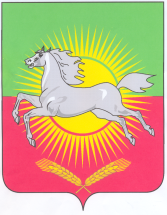 РЕШЕНИЕКАРАР15.12.2016                                                                                                             № 76О постановке на учет существующих объектов негативноговоздействия на окружающую средуВ соответствии Федеральным законом от 10.01.2002 № 7-ФЗ «Об охране окружающей среды», Федеральным законом от 21 июля 2014 года № 219-ФЗ "О внесении изменений в Федеральный закон "Об охране окружающей среды" и отдельные законодательные акты Российской Федерации", а также заслушав выступление заместителя начальника Юго-Восточного территориального управления Министерства экологии и природных ресурсов Республики Татарстан Р.М. Минибаевой, Совет Нурлатского муниципального района РЕШИЛ:  1. Рекомендовать руководителям организаций и предприятий Нурлатского муниципального района: -  до 31.12.2016 года подать заявки о постановке на учет существующих объектов негативного воздействия на окружающую среду;- при определении объекта, оказывающего негативное воздействие на окружающую среду, необходимо принимать во внимание что, в соответствии с определением объекта НВОС (п.1 ст. 69.2 Закона № 7-ФЗ) юридические лица, индивидуальные предприниматели должны поставить на государственный учет именно те объекты, на которых они осуществляют хозяйственную и (или) иную деятельность и которые оказывают негативное воздействие на окружающую среду (далее – объекты НВОС).2. Невыполнение или несвоевременное выполнение обязанности по подаче заявки на постановку на государственный учет объектов НВОС влечет в соответствии со ст. 8.46 Кодекса Российской Федерации об административных правонарушениях наложение административного штрафа.3. Опубликовать настоящее решение на официальном сайте Нурлатского муниципального района.4. Контроль за исполнением настоящего Решения возложить на первого заместителя руководителя Исполнительного комитета Нурлатского муниципального района Республики Татарстан (Мурадымова Р.Х.).6. Настоящее решение вступает в силу со дня его подписания.Председатель СоветаНурлатского муниципального районаРеспублики Татарстан                                                                              Р.А. Кузюров